                                                                   п. Березовка   «23» августа 2022      				   № 21-7О внесении изменений в Решение Березовского поселкового Совета депутатов от 14.09.2014г № 43-4 «Об утверждении положения о местных налогах на территории муниципального образования поселок Березовка»На основании Налогового Кодекса Российской Федерации, Федерального Закона от 06.10.2003 № 131-ФЗ «Об общих принципах организации местного самоуправления в Российской Федерации», Устава городского поселения – поселок Березовка, в целях упорядочения уплаты местных налогов Березовский поселковый Совет депутатов РЕШИЛ:1. Внести в Решение Березовского поселкового Совета депутатов от 14.09.2014г № 43-4 «Об утверждении положения о местных налогах на территории муниципального образования поселок Березовка» следующие изменения:в приложении к Решению в разделе II. ВИДЫ МЕСТНЫХ НАЛОГОВ НА ТЕРРИТОРИИ МУНИЦИПАЛЬНОГО ОБРАЗОВАНИЯ ПОСЕЛОК БЕРЗОВКА:в пункте 1. НАЛОГ НА ИМУЩЕСТВО ФИЗИЧЕСКИХ ЛИЦ добавить подпункт 1.4. следующего содержания:«1.4. Предоставить налоговую льготу в размере подлежащей уплате налогоплательщиком суммы налога в отношении объектов налогообложения, находящихся в собственности налогоплательщика и утраченных в результате пожаров, произошедших на территории муниципального образования поселок Березовка Березовского района Красноярского края в период режима чрезвычайной ситуации, вызванной пожарами на территории Красноярского края. Льгота предоставляется на основании заявления налогоплательщика с предоставлением документов, подтверждающих факт утраты имущества»,в пункте 2. ЗЕМЕЛЬНЫЙ НАЛОГ подпункта 2.3.1. дополнить абзацем следующего содержания:	«к) физические лица, пострадавшие в результате пожаров, произошедших на территории муниципального образования поселок Березовка Березовского района Красноярского края в период чрезвычайной ситуации, вызванной пожарами на территории Красноярского края, обладающие земельными участками, признаваемыми объектом налогообложения в соответствии со статьей 389 Налогового Кодекса Российской Федерации, на праве собственности, праве постоянного (бессрочного) пользования или праве пожизненно наследуемого владения и расположенным по адресу имущества, утраченного при пожаре. Льгота предоставляется на основании заявления налогоплательщика с предоставлением документов, подтверждающих факт утраты имущества». 2. Контроль над  исполнением настоящего Решения возложить на  постоянную  комиссию по бюджету, экономическому развитию и муниципальной собственности.3. Настоящее Решение вступает в силу в день, следующий за днем официального опубликования в газете «Пригород» и распространяется на правоотношения за налоговые периоды 2021 и 2022 годов.И.о. Главы поселка Березовка                                                 Председатель Березовского                                                                                                    Поселкового Совета депутатов_____________А.А.Кузнецов                                                  _______________С.С.Свиридов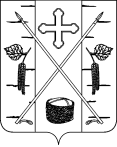 БЕРЕЗОВСКИЙ ПОСЕЛКОВЫЙ СОВЕТ ДЕПУТАТОВРЕШЕНИЕ